ПРОЕКТ.  Экспертиза 3дня.ИВАНОВСКАЯ ОБЛАСТЬАДМИНИСТРАЦИЯ ЮЖСКОГО МУНИЦИПАЛЬНОГО РАЙОНА ПОСТАНОВЛЕНИЕот                                   №  г. Южа  Об утверждении Положения об антинаркотической комиссии Южского муниципального районаРуководствуясь статьей 7 Федерального закона от 08.01.1998 №3-ФЗ «О наркотических средствах и психотропных веществах», Администрация Южского муниципального района п о с т а н о в л я е т:Утвердить Положение об антинаркотической комиссии Южского муниципального района (Приложение №1).Утвердить состав антинаркотической комиссии Южского муниципального района (Приложение №2).Исполняющий полномочияГлавы Южского муниципального района                               В.И. ОврашкоПриложение №1к постановлению Администрации Южского муниципального районаот________________№_________________Положение об антинаркотической комиссии Южского муниципального района1. Общие положения1.1. Антинаркотическая комиссия Южского муниципального района (далее — комиссия) является коллегиальным совещательным органом, обеспечивающим координацию деятельности органов местного самоуправления, а также муниципальных предприятий и учреждений Южского муниципального района, направленной на противодействие незаконному обороту наркотических средств, психотропных веществ и их прекурсоров.1.2. В своей деятельности комиссия руководствуется Конституцией Российской Федерации, федеральными законами, указами и распоряжениями Президента Российской Федерации, постановлениями и распоряжениями Правительства Российской Федерации, иными нормативными правовыми актами Российской Федерации, решениями Государственного антинаркотического комитета, законами Ивановской области, указами и постановлениями Губернатора Ивановской области,  постановлениями и распоряжениями Правительства Ивановской области, решениями антинаркотической комиссии Ивановской области, муниципальными правовыми актами Южского муниципального района, настоящим Положением, а также решениями комиссии.1.3. Комиссия осуществляет свою деятельность во взаимодействии с территориальными подразделениями федеральных и региональных органов государственной власти Ивановской области, органами местного самоуправления Южского муниципального района, а также общественными и иными организациями, расположенными на территории Южского муниципального района.2. Задачи комиссии2.1. Подготовка и внесение в установленном порядке предложений по совершенствованию нормативных правовых актов по вопросам профилактики наркомании и противодействия незаконному обороту наркотических средств, психотропных веществ и их прекурсоров.2.2. Проведение анализа наркоситуации в Южском муниципальном районе.2.3. Координация деятельности органов местного самоуправления Южского муниципального района, муниципальных учреждений культуры и предприятий Южского муниципального района, организация их взаимодействия с территориальными подразделениями федеральных и региональных органов государственной власти Ивановской области, а также общественными и иными организациями.2.4. Разработка мер, направленных на профилактику наркомании, противодействие незаконному обороту наркотических средств, психотропных веществ и их прекурсоров, а также на повышение эффективности реализации муниципальных программ в этой области.2.5. Анализ эффективности деятельности органов местного самоуправления Южского муниципального района, муниципальных учреждений и предприятий Южского муниципального района по профилактике наркомании и противодействию незаконному обороту наркотических средств, психотропных веществ и их прекурсоров.2.6. Сотрудничество с органами местного самоуправления других муниципальных образований Ивановской области по профилактике наркомании и противодействию незаконному обороту наркотических средств, психотропных веществ и их прекурсоров.2.7. Подготовка статистической и иной информации в антинаркотическую комиссию Ивановской области.2.8. Решение иных задач, предусмотренных законодательством Российской Федерации о наркотических средствах, психотропных веществах и их прекурсорах.3. Права комиссииКомиссия имеет право:3.1. Принимать решения, касающиеся организации, координации, совершенствования и оценки эффективности деятельности органов местного самоуправления Южского муниципального района, муниципальных учреждений культуры и предприятий Южского муниципального района по профилактике наркомании и противодействию незаконному обороту наркотических средств, психотропных веществ и их прекурсоров.3.2. Вносить в антинаркотическую комиссию Ивановской области предложения по вопросам, требующим решения на региональном уровне.3.3. Создавать рабочие группы для изучения вопросов, касающихся проведения мероприятий по профилактике наркомании, противодействия незаконному обороту наркотических средств, психотропных веществ и их прекурсоров, а также для подготовки проектов соответствующих решений комиссии.3.4. Запрашивать и получать в установленном законодательством порядке материалы и информацию, необходимые для деятельности комиссии.3.5. Привлекать для участия в работе комиссии должностных лиц и специалистов территориальных подразделений федеральных и региональных органов государственной власти Ивановской области, органов местного самоуправления Южского муниципального района, муниципальных учреждений культуры и предприятий Южского муниципального района, а также представителей общественных и иных организаций (с их согласия).4. Организация работы комиссии4.1. Комиссия осуществляет свою деятельность в соответствии с планом работы на полугодие, утвержденным на заседании комиссии либо председателем комиссии.4.2. Комиссию возглавляет председатель, который имеет одного (или двух) заместителя (ей). При отсутствии председателя комиссии его полномочия возлагаются на заместителя (одного из его заместителей) по поручению председателя комиссии.4.3. Заседания комиссии проводятся не реже одного раза в квартал. В случае необходимости по решению председателя комиссии могут проводиться внеочередные заседания комиссии.4.4. Присутствие на заседаниях комиссии её членов обязательно.Члены комиссии:- обладают равными правами при обсуждении рассматриваемых на заседании вопросов;- не вправе делегировать свои полномочия иным лицам. В случае невозможности присутствия члена комиссии на заседании он обязан известить об этом председателя комиссии.4.5. Заседание комиссии считается правомочным, если на нём присутствует более половины её членов.В зависимости от рассматриваемых вопросов к участию в заседаниях комиссии могут привлекаться иные лица.4.6. Решение комиссии оформляется протоколом, который подписывается председательствующим на заседании комиссии.4.7. Решения комиссии принимаются открытым голосованием и считаются принятыми, если за них проголосовали более половины членов комиссии, присутствующих на заседании. При равенстве голосов членов комиссии голос председательствующего является решающим.4.8. Организационное обеспечение деятельности комиссии, в том числе по осуществлению мониторинга наркоситуации в Южском муниципальном районе осуществляет отдел по делам культуры, молодежи спорта Администрации Южского муниципального района.4.9. Информационно-аналитическое обеспечение деятельности комиссии осуществляют в установленном порядке органы Южского муниципального района, муниципальные учреждения и предприятия Южского муниципального района, руководители которых являются членами комиссии.Приложение №2к постановлению Администрации Южского муниципального районаот________________№_________________Состав антинаркотической комиссии Южского муниципального районаПредседатель комиссии:- Глава Южского муниципального района Заместители председателя:- Начальник МО МВД России «Южский»- Заместитель Главы Южского муниципального района по вопросам культуры, образования, социальной сферы, молодежи и спорта     3. Члены комиссии:         - Председатель Совета Южского муниципального района;-Начальник отдела по делам культуры, молодежи и спорта Администрации Южского муниципального района;- Начальник отдела образования Администрации Южского муниципального района;- Главный врач ОБУЗ «Южская ЦРБ» (по согласованию);- Руководитель территориального управления социальной защиты населения по Южскому муниципальному району (по согласованию);- Главный редактор районной газеты «Светлый путь» (по согласованию);- Ответственный секретарь комиссии по делам несовершеннолетних и защите их прав при администрации Южского муниципального района4. Секретарь комиссии:Заместитель начальника отдела по делам культуры, молодежи и спорта Администрации Южского муниципального района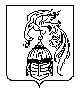 